ПАМЯТКААмброзия полыннолистная – карантинный сорняк и опасный аллерген, её пыльца негативно влияет на состояние здоровья человека: вызывает слезотечение, повышает температуру тела, приводит к резкому воспалению верхних дыхательных путей, вплоть до бронхиальной астмы.Карантинный сорняк сильно иссушает и обедняет почву, забирая  с 1 га до 20 тысяч тонн воды. Корень проникает в почву на глубину до 4 м, наземная часть высотой до 180 см.Каждое растение дает более 40 тысяч семян, всхожесть семян – до 40 лет.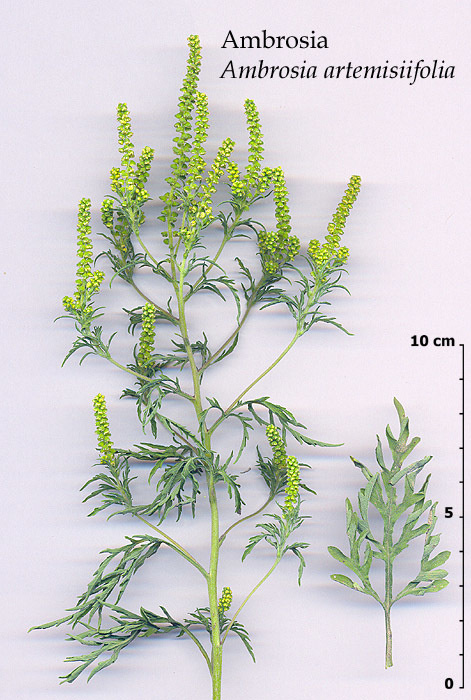 Мероприятия, направленные на борьбу с амброзией полыннолистной необходимо проводить своевременно, не допуская ее массового цветения, созревания семян и вторичного заражения земельных участков – с мая по октябрь.Наиболее успешным методом борьбы является удаление ее с корнем. Скашивание малоэффективно, так как амброзия отрастает, давая от 5 до 15 новых побегов. Скашивание необходимо проводить многократно по мере отрастания побегов, чтобы предупредить цветение амброзии полыннолистной.В соответствии с Федеральным законом                  от 21.07.2014 г. № 206-ФЗ «О карантине растений» мероприятия по выявлению карантинных объектов, борьбе с ними, локализации и ликвидации их очагов осуществляются за счет средств и силами землевладельцев (землепользователей)  в течение всего периода вегетации.Непринятие мер по уничтожению амброзии полыннолистной является нарушениями действующего законодательства КоАП РФ статьи 10.1, что влечет наложение административного штрафа на граждан в размере от трехсот до пятисот рублей; на должностных лиц - от пятисот до тысячи рублей; на юридических лиц - от пяти тысяч до десяти тысяч рублей.Призываем руководителей предприятий, организаций, индивидуальных предпринимателей и жителей города принимать все меры по уничтожению амброзии на собственных, арендованных и прилегающих земельных участках! Только повсеместная и эффективная борьба с карантинным сорняком способствует восстановлению плодородия земель и снижению числа аллергических заболеваний людей.Информацию о выявленных очагах амброзии направляйте в администрацию города Белгорода и  в Управление Россельхознадзора по Белгородской области.Отдел экологии и охраны окружающейсреды управления ландшафтногодизайна и охраны окружающей средыадминистрации города Белгорода